NUMBER: 2016 / June / 29TO:FROM:	Verna Kearney, A/Director Participation BranchDATE:	29 June 2016SUBJECT:	CGEA professional development opportunityThe ACFE Board’s first 2016 Certificate in General Education for Adults (CGEA) professional development for teachers will be held on Thursday 14 July 2016 at Victoria University, 300 Flinders Street Melbourne. This event is organised by the General Studies and Further Education Curriculum Maintenance Manager.The focus for this half day workshop is on exploring ways in which blended learning approaches can be integrated into CGEA programs.CGEA teachers from Learn Local organisations are encouraged to attend this event and are given priority registration.  Further information is attached, including registration details.CMM CGEA half day PD 2016Using a blended teaching and learning approach with the CGEAThursday July 14th9.30am – 1.30pmVictoria University, 300 Flinders Street, MelbourneLevel 9 Room 9.15This is an ACFE Board funded activity – no cost to participants.  Priority will be given to Learn Local representatives. Program subject to change.Michael GwytherMichael commenced e-learning working with ALBE & ESL learners in Adult & Community Education in the mid 90s. He began mentoring adult community education teachers in 1998 before setting up Yum Productions with his videographer partner Erin. Now part of private RTO Yum Productions he oversees a variety of coaching, mentoring and training programs to assist practitioners and RTOs to introduce learner centred approaches to e-learning. Michael is also an e-learning developer working with corporate, TAFE, RTO and ACE clients. He currently delivers the TAE e-learning competencies to organisations Australia wide. Michael has been an e-mentor for ACPET Victoria for the past eight years. He has also been an ementor for ACFE providers.Bronwyn StrettonBronwyn is a teacher in General Education at The Gordon. She has taught literacy and other units from the CGEA across four certificate levels for the past 12 years. In this time she has also used the CGEA for the delivery of LN Support to a wide range of students, including nursing, plumbing, youth work and engineering. Currently, Bronwyn is using face-to-face and online learning  strategies in her teaching in the Bridging into Nursing Studies course, which includes a selection of units from Certificate III in General Education for Adults. She is also working on developing materials suitable for a blended delivery model in the CGEA Certificate II Learning Plan and Project units.Victoria University 300 Flinders St Melbourne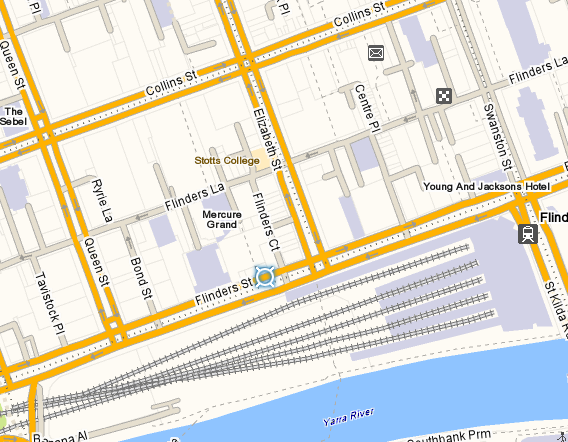 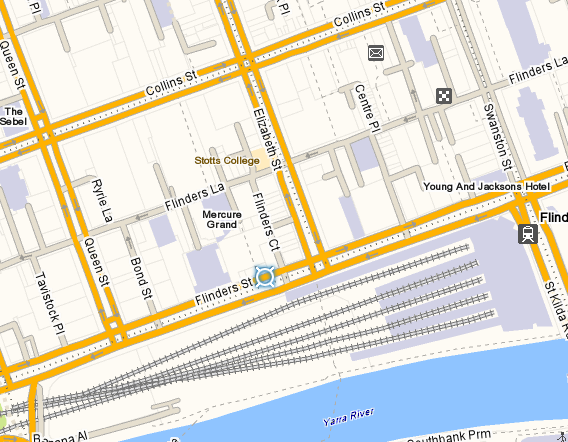 CMM CGEA Half Day PDREGISTRATION FORMThursday July 14th 201610.00AM – 1.30PM (registration from 9.30am)Victoria University, 300 Flinders Street, Melbourne: Level 9, Room 9.15Please complete this form and return via email to: nadia.casarotto@vu.edu.au 
no later than close of business: Thursday July 7thInquiries please phone 9919 5300 / 5302Please note that due to restrictions on numbers (30 participants) there is a limit of 2 registrations from any one organisation.PARTICIPANT DETAILS(To complete this form electronically, use TAB to move forward and SHIFT+TAB to move backward from section to section)Learn Local organisations – ALL ACFE BoardACFE Regional CouncilsAdult Education InstitutionsLearn Local StakeholdersParticipation Branch StaffRegistration from 9.30amTea and coffee on arrival 10.00am – 10.10am  Welcome and introductionNadia Casarotto/Cheryl Bartolo Curriculum Maintenance Manager (CMM) General Studies and Further EducationSession 1: 10.10am – 11.30 am Blending Teaching and Learning in the CGEA with Technology: Michael GwytherBlended Learning is such a loaded term that the possibilities often overwhelm rather than inform our teaching practice. Often confused with putting static learning content "online", in this conversation we'll explore together considerations and strategies for using blended learning as an extension of existing good practice teaching. We'll start by looking at what teaching with technology might look like and how this relates to digital literacy. Then we'll pose some questions: How do I decide which units/parts of my CGEA program are suitable for blended learning and what are some approached?What factors/criteria do I need consider in designing the approach?How do I overcome some of the difficulties or barriers I could encounter?  How do I ensure my blended program supports student centred learning?At the end of the hour together the aim is to help you see opportunities within your own teaching in the CGEA that you can integrate with a blended learning approach.11.30am – 11.50am Morning tea (networking and informal discussion)Session 2: 11.50am- 12.30pm  An example of Blended Learning in the CGEA: Bronwyn Stretton The GordonThis session will provide an overview of how the principle of ‘blended learning’ works in the Certificate III in General Education Bridging into Nursing Studies (BINS) course at The Gordon. Incorporating a ‘purposes built’ online component into a course gives teachers the opportunity to design visual and interactive activities that their students can access independently on a range of devices. This promotes the idea of practising and consolidating skills both inside and outside of the classroom. Blended learning has come to mean many things in an educational setting. This is just one picture of how it is working in a CGEA context.Session 3: 12.30pm – 1.15pm WorkshopThis workshop will provide you with an opportunity to further explore how you can integrate a blended learning approach into your CGEA program.Summary and close: 1.15 – 1.30 pmName:      Current Position:Organisation:Street Address:Suburb:Postcode:Telephone:Fax:Mobile:Email:Special Dietary Requirements: